Інвестиційний проект 1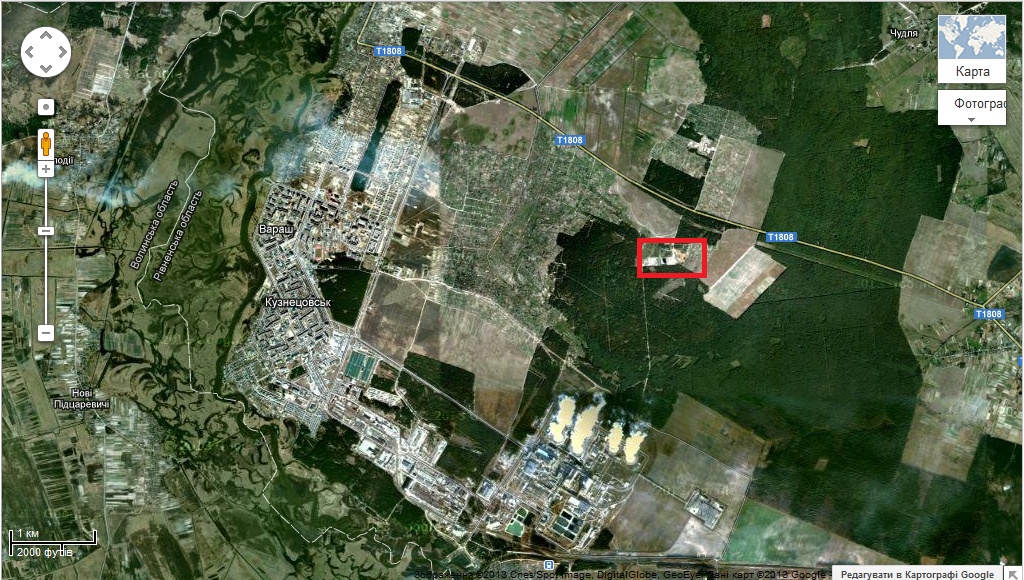 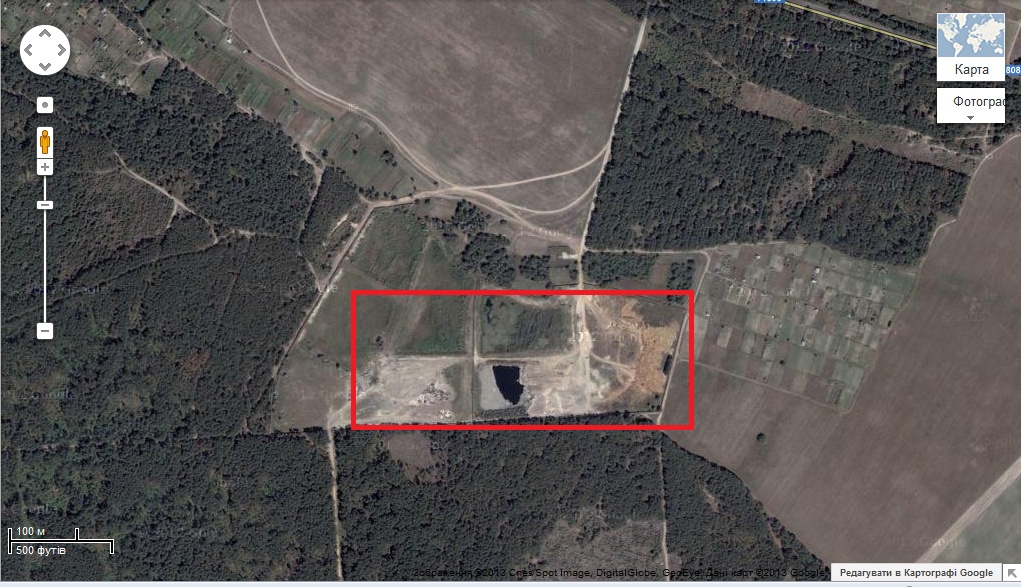 Інвестиційний проект 2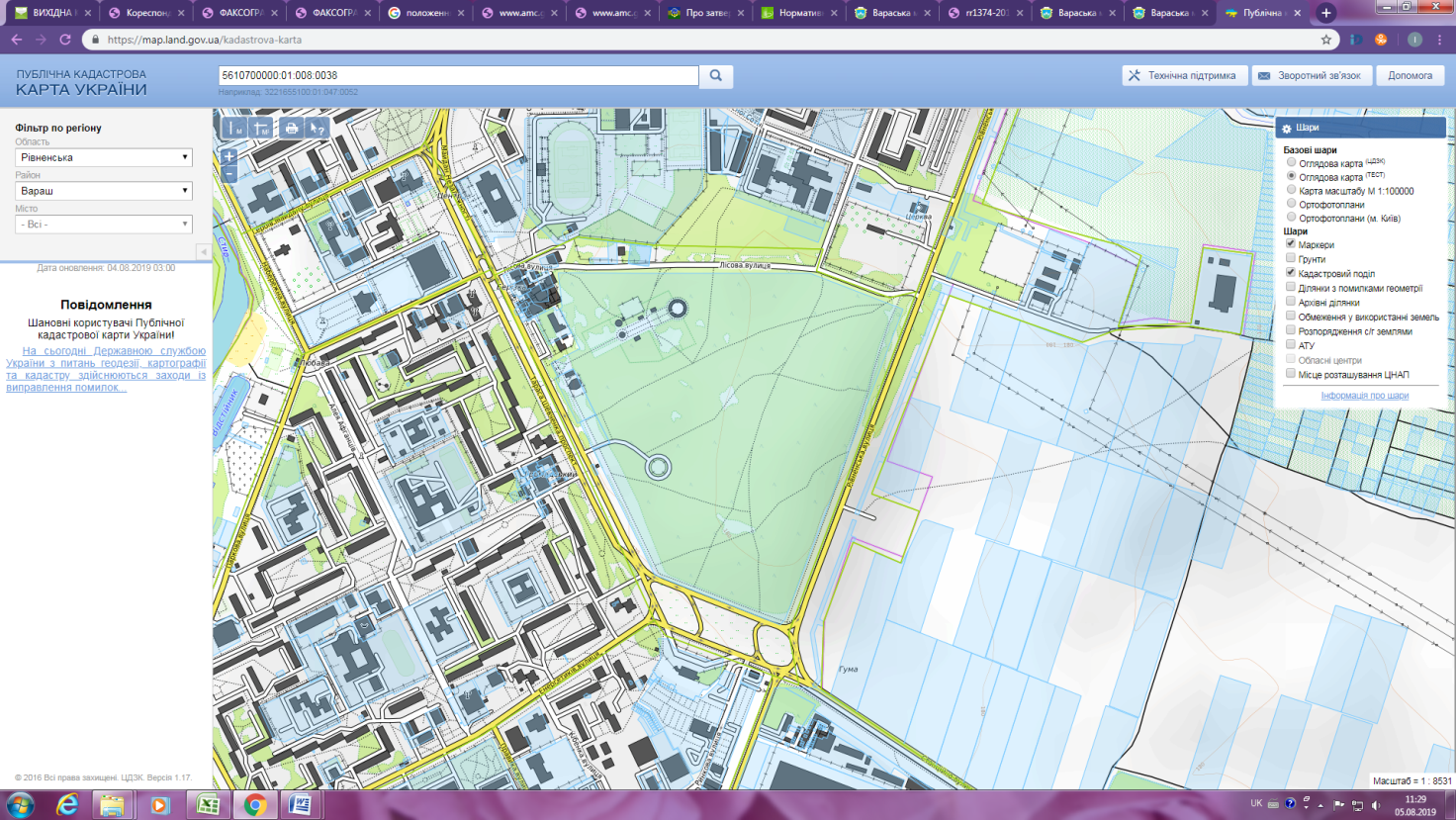 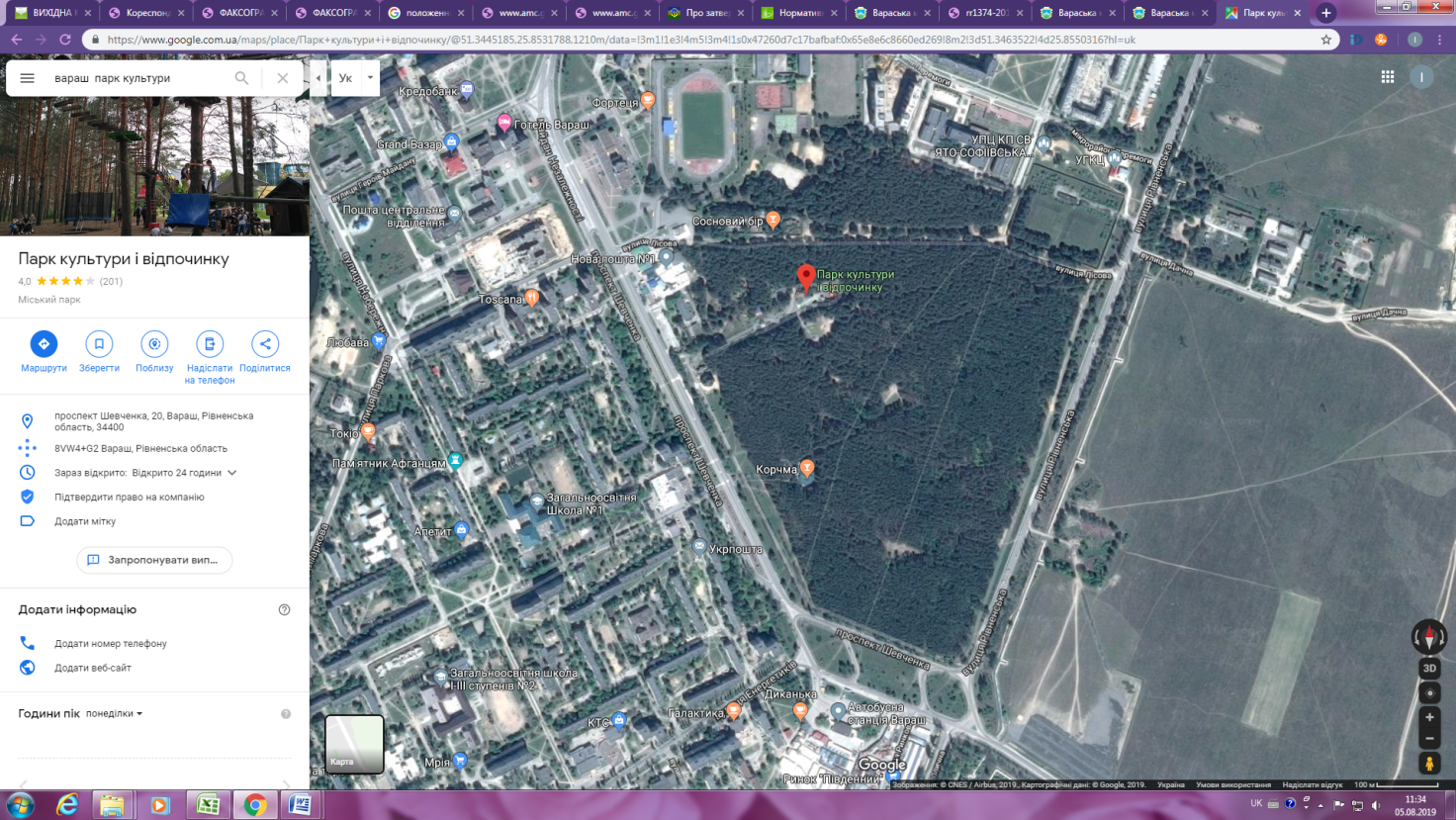 Інвестиційний проект 3Інвестиційний проект 4ВІЛЬНІ ВИРОБНИЧІ ПЛОЩІІнвестиційна пропозиція 1Інвестиційна пропозиція 2Інвестиційна пропозиція 3Інвестиційна пропозиція 4Інвестиційна пропозиція 5Інвестиційна пропозиція 6Інвестиційна пропозиція 7Інвестиційна пропозиція 8Назва інвестиційної пропозиціїМодуль по переробці ТПВ по піролізній технології потужністю 20 тис. тон в рікКороткий опис проектної ідеїВ зв’язку з зростанням накопичення твердих побутових відходів, що створює передумови до інтенсивного забруднення навколишнього середовища та підвищує негативний вплив на санітарно-епідеміологічне становище населення зростає необхідність в створенні комплексів з промислового сортування та утилізації змішаних твердих побутових відходів. Відсутність ефективної в даний час системи поводження з відходами зумовлює накопичення їх значної кількості у місцях захоронення, що призводить до нарощування антропогенного навантаження на довкілля, забруднення його основних компонентів, погіршення умов проживання населення.Об’єкт для інвестиційБудівництво  сміттєпереробного комплексуМісце розташуванняДіючий полігон по захороненню ТПВ на території Лозківської сільської радиЗагальна площа6,51 га (Загальна площа земельної ділянки 2 га)Площа приміщень: основне виробництво - 864 кв.м.інша забудова - 9636 кв.м. Форма власностіКомунальнаПризначення ділянкиПолігон по захороненню ТПВ, будівництво сміттєпереробного комплексуНаявність проекту будівництва Розроблено ТЕО Отримані дозволи-Умови залучення інвестиційВкладення фінансових коштів, надання матеріалів, сировини, устаткування.  Інвестиції будуть залучені на створення (будівництво) нового об’єкту (сміттєпереробного комплексу) з розробкою всієї необхідної документаціїЦінаКошти інвестора орієнтовно 150,0 млн.грн., також можливе спів фінансування (бюджетні кошти)Водопостачанняв наявностіВідстань до джерела підключення1,5 кмКаналізаціяЄ можливість підключенняЕлектропостачанняНаявнеПотужність 10 кВт30 км. Відстань до джерела підключення 2 км 25 км. Наявність залізничної колії-Відстань до залізничної вітки8 кмВідстань до обласного центру166 км. (м. Рівне)Відстань до районного центру30 км (смт.Володимирець)Відстань до автомобільної магістралі25 км (траса Київ – Варшава)Інші відомостіТериторія, де планується будівництво сміттєпереробного комплексу знаходиться в 10-15 км. від  містаКонтактна особа:Вараська міська рада та її виконавчий комітет, Кузнецовське міське комунальне підприємствоКонтакти:(03636) 2-45-19Фотографія об’єкту чи ділянкидодаєтьсяНазва інвестиційної пропозиціїПарк як осередок культурного та оздоровчого дозвілля громадиКороткий опис проектної ідеїЗ розвитком промисловості і розширенням міської інфраструктури на зелені насадження покладена подвійна роль – не тільки забезпечення відпочинку та насищення повітря киснем, але і зменшення згубної дії техногенних і антропогенних навантажень.Проведення реконструкції та благоустрою міського парку відпочинку. Розбудова парку з використанням сучасних передових ідей ландшафтного дизайну на основі існуючого зеленого масиву із використанням усіх особливостей ландшафту. У відновленому парку створити усі умови для відпочинку різних вікових категорій відвідувачів: побудовані ігрові розважальні комплекси, атракціони, спортивні майданчики, місця культурного дозвілля. Провести організацію паркового простору з використанням сучасних інженерних гідросистем та освітлення. Об’єкт для інвестиційПарк культури та відпочинкуМісце розташуванняРівненська обл., м. Вараш, проспект ім. Т.Шевченка, 20, кадастровий номер – 5610700000:01:008:0038Загальна площаЗагальна площа парку культури та відпочинку становить  – 31,4392 га.Форма власностіПарк культури та відпочинку знаходить в комунальній власності, розпорядником земельної ділянки є Вараська міська рада.Призначення ділянкиЦільове призначення - 07.01 Для будівництва та обслуговування об'єктів рекреаційного призначення.Наявність проекту будівництва -Отримані дозволиРішенням Вараської міської ради від 21.12.2018 №1374 «Про внесення змін до рішення міської ради №1778 від 30.12.2014 «Про надання дозволу на розроблення проекту землеустрою щодо відведення земельної ділянки в постійне користування Комунальному закладу «Парк культури та відпочинку» надано дозвіл на розроблення проекту землеустрою щодо відведення земельної ділянки в постійне користування.Умови залучення інвестиційВкладення фінансових коштів, надання матеріалів, сировини, устаткування.  Інвестиції будуть залучені на реконструкцію міського парку культури та відпочинку.ЦінаОрієнтована вартість проекту становить 30 000,0 тис. грн., також можливе спів фінансування (бюджетні кошти).Опис суміжної інфраструктуриПарк знаходиться в центральній частині міста Вараш, має зручний доїзд для автомобільного транспорту, частково забезпечений підведеним електропостачанням, водопостачанням та водовідведенням.Кількість населення міста: Станом на 01.04.2019 року, за даними Головного управління статистики у Рівненській області,  кількість населення міста Вараш становить 42384 чол.Фотографія об’єкту чи ділянкидодаєтьсяНазва інвестиційної пропозиціїРеконструкція міських очисних споруд м.ВарашКороткий опис проектної ідеїОб’єкт для інвестицій:Місце розташуванняТериторія Вараської міської радиЗагальна площаЗагальна площа земельної ділянки – 7,3487 гаВиробнича будівляПлоща забудови – 535 м2Загальна площа – 498 м2Корисна площа - 8683,6 м2Наявність проекту будівництваВ наявностіОтримані дозволи-Умови залучення інвестиційГрошові кошти інвестораЦінаЗагальна кошторисна вартість – 140,0 млн. грн..Водопостачанняв наявностіКаналізаціяв наявностіЕлектропостачанняв наявностіНаявність залізничної колії-Відстань до залізничної віткиВідстань до обласного центру166 км. (м. Рівне)Відстань до районного центру30 км. (смт. Володимирець)Відстань до автомобільної магістралі25 км. ( траса Київ-Варшава)Інші відомостіПроект «Реконструкція міських очисних споруд м.Кузнецовськ».Пусковий комплекс №1 «Скидний каналізаційний колектор від очисних споруд м. Вараша в р.Стир» - готовність 100%.Пусковий комплекс №2 «Огорожа КОС» - зданий в експлуатацію.Пусковий комплекс №3 «Водогід до с.Бабка і вулицями села» - зданий в експлуатацію.Власник об’єктуТериторіальна громада м.ВарашКонтакти:0(3636) 2-45-19, 2-46-64Назва інвестиційної пропозиціїРозширення ПС 110/35/10 кВ Вараш.Короткий опис проектної ідеїОб'єкт для інвестицій:Місце розташування: 34400 Рівненська обл., м.ВарашЗагальна площа: Наявність проекту будівництва: Проект будівництва 1 черги розроблений. Проект будівництва 2 черги відсутній, розроблено техніко – економічне обґрунтування Отримані дозволи: Умови залучення інвестицій: грошові кошти інвестораЦіна: орінтована вартість проекту  70,0тис.грн.Водопостачання: в наявностіКаналізація: в наявностіЕлектропостачання: в наявностіНаявність залізничної колії: -Відстань до залізничної вітки: Відстань до обласного центру: 166 км. (м. Рівне)Відстань до районного центру30 км. (смт.Володимирець)Відстань до автомобільної магістралі: 25 км. ( траса Київ-Варшава)Інші відомості: Розроблено техніко-економічне обґрунтування розширення ПС 110/35/10 кВ. Кузнецовськ.Необхідно виконати:1) Організацію другого живлення ПС Вараш– будівництво другої ПЛ 110 кВ РАЕС – Вараш;2) Повну реконструкцію ПС 110 кВ Вараш, а саме:встановлення третього трансформатора 110/10-10 кВ, 25 МВ А;реконструкція  ВРП - 110  кВ за схемою подвійного містка з приєднанням 3-х ПЛ та 3-х трансформаторів;реконструкція ВРП - 35 кВ із заміною 5-ти існуючих вимикачів на вакуумні.Власник об’єктуТериторіальна громада м.ВарашКонтакти:0(3636) 2-45-19, 2-47-55 Решетицький С.А.№з/пНазва об’єктаОфісне приміщення1Місце знаходження об’єктаРівненська область,м.Вараш будівельна база №1 та №2 Промислової зони, 542Форма власностіКомунальна3Власник об’єктаКонтактна особаВараська міська радаВідділ майна комунальної власності містаТел. (03636) 2-46-64, 3-29-824Відмітка про стан об’єктаЗавершене будівництво5Розмір земельної ділянки-6Площа приміщень, кв.м. (виробничих, офісних)  1.Офісні приміщення у нежитловій будівлі адміністративно – побутовому корпусі    БУ -2, в т.ч.:-приміщення №103, 1 поверх -11,4кв.м.-приміщення №110, 1поверх- 10,2 кв.м.-приміщення №123, 1поверх- 10,3 кв.м.-приміщення №125, 1поверх- 10,2 кв.м.-приміщення №126, 1поверх- 4,1 кв.м.-приміщення №218, 2 поверх-48,0 кв.м.-приміщення №204, 1поверх- 9,5 кв.м.-приміщення №205а, 2 поверх-9,8 кв.м.-приміщення №205б, 2 поверх-14,2 кв.м.-приміщення №205в, 2 поверх-11,3 кв.м.-приміщення №206, 2 поверх-21,8 кв.м.2.Приміщення цокольного поверху (сауна):№17 –16,4 кв.м.№16 – 0,9 кв.м.№ 10 – 1,3 кв.м.№11 – 9,4кв.м.№12 – 1,1 кв.м.№13 – 22,3 кв.м.№14 – 7,7 кв.м.№15 – 18,4 кв.м.№25- 5,9 кв.м.8Інфраструктурне забезпечення (водопостачання, каналізація, теплопостачання, електропостачання)Забезпечено9Транспортні комунікаціїВідстань до залізничної колії 8 км.Відстань до автодорожньої магістралі 25 км.10Додаткові відомості-№з/пНазва об’єктаНежитлове  приміщення1Місце знаходження об’єктаРівненська область,м.Вараш мкр-н. Будівельників, 22Форма власностіКомунальна3Власник об’єктаКонтактна особаВараська міська радаВідділ майна комунальної власності містаТел. (03636) 2-46-64, 3-29-824Відмітка про стан об’єктаЗавершене будівництво5Розмір земельної ділянки-6Площа приміщень, кв.м. (виробничих, офісних)№108 в гуртожитку для проживання сімей – 14,4 кв.м.8Інфраструктурне забезпечення (водопостачання, каналізація, теплопостачання, електропостачання)Забезпечено9Транспортні комунікаціїВідстань до залізничної колії 8 км.Відстань до автодорожньої магістралі 25 км.10Додаткові відомості-№з/пНазва об’єктаНежитлове  приміщення1Місце знаходження об’єктаРівненська область,м.Вараш мкр-н. Будівельників,22Форма власностіКомунальна3Власник об’єктаКонтактна особаВараська міська радаВідділ майна комунальної власності містаТел. (03636) 2-46-64, 3-29-824Відмітка про стан об’єктаЗавершене будівництво5Розмір земельної ділянки-6Площа приміщень, кв.м. (виробничих, офісних)№109 в гуртожитку для проживання сімей – 9,4 кв.м.8Інфраструктурне забезпечення (водопостачання, каналізація, теплопостачання, електропостачання)Забезпечено9Транспортні комунікаціїВідстань до залізничної колії 8 км.Відстань до автодорожньої магістралі 25 км.10Додаткові відомості-№з/пНазва об’єктаНежитлове  приміщення1Місце знаходження об’єктаРівненська область,м.Вараш мкр-н. Будівельників,12Форма власностіКомунальна3Власник об’єктаКонтактна особаВараська міська радаВідділ майна комунальної власності містаТел. (03636) 2-46-64, 3-29-824Відмітка про стан об’єктаЗавершене будівництво5Розмір земельної ділянки-6Площа приміщень, кв.м. (виробничих, офісних)№804 в гуртожитку для проживання сімей  (фойє)– 34,5 кв.м.8Інфраструктурне забезпечення (водопостачання, каналізація, теплопостачання, електропостачання)Забезпечено9Транспортні комунікаціїВідстань до залізничної колії 8 км.Відстань до автодорожньої магістралі 25 км.10Додаткові відомості-№з/пНазва об’єктаНежитлове  приміщення1Місце знаходження об’єктаРівненська область,м.Вараш мкр-н. Будівельників,32Форма власностіКомунальна3Власник об’єктаКонтактна особаВараська міська радаВідділ майна комунальної власності містаТел. (03636) 2-46-64, 3-29-824Відмітка про стан об’єктаЗавершене будівництво5Розмір земельної ділянки-6Площа приміщень, кв.м. (виробничих, офісних)№704 в гуртожитку для проживання сімей (фойє)– 33,9 кв.м.8Інфраструктурне забезпечення (водопостачання, каналізація, теплопостачання, електропостачання)Забезпечено9Транспортні комунікаціїВідстань до залізничної колії 8 км.Відстань до автодорожньої магістралі 25 км.10Додаткові відомості-№з/пНазва об’єктаНежитлове приміщення1Місце знаходження об’єктаРівненська область,м.Вараш, мкр-н. Вараш,34А2Форма власностіКомунальна3Власник об’єктаКонтактна особаВараська міська радаВідділ майна комунальної власності містаТел. (03636) 2-46-64, 3-29-824Відмітка про стан об’єктаЗавершене будівництво5Розмір земельної ділянки-6Площа приміщень, кв.м. (виробничих, офісних)№65 - 19,1 кв.м8Інфраструктурне забезпечення (водопостачання, каналізація, теплопостачання, електропостачання)Забезпечено9Транспортні комунікаціїВідстань до залізничної колії 8 км.Відстань до автодорожньої магістралі 25 км.10Додаткові відомості-№з/пНазва об’єктаАвтостоянка1Місце знаходження об’єктаРівненська область,м.Вараш Проспект Шевченка, 19а2Форма власностіКомунальна3Власник об’єктаКонтактна особаВараська міська радаВідділ майна комунальної власності містаТел. (03636) 2-46-64, 3-29-824Відмітка про стан об’єкта-5Розмір земельної ділянки-6Площа приміщень, кв.м. (виробничих, офісних)Автостоянка «Берізка» - 1300,2 кв.м.8Інфраструктурне забезпечення (водопостачання, каналізація, теплопостачання, електропостачання)-9Транспортні комунікаціїВідстань до залізничної колії 8 км.Відстань до автодорожньої магістралі 25 км.10Додаткові відомості-№з/пНазва об’єктаВиробничий будинок, Будівля зерноскладу1Місце знаходження об’єктаРівненська область,Володимирецький район, село Заболоття, вулиця Соборна, №48/1, А-12Форма власностіПриватна3Власник об’єктаКонтактна особаМартинюк Петро СтепановичВідділ економіки виконавчого комітетуТел. (03636) 2-41-77, 2-35-484Відмітка про стан об’єктаНежитлова будівля, зерносклад5Розмір земельної ділянки-6Площа приміщень, кв.м. (виробничих, офісних)Загальна площа 224,1 кв.м., будівля цегляна, одноповерхова  8Інфраструктурне забезпечення (водопостачання, каналізація, теплопостачання, електропостачання)Електрика проведена9Транспортні комунікаціїВідстань до залізничної колії 3 км.Відстань до автодорожньої магістралі 15 км.10Додаткові відомості-